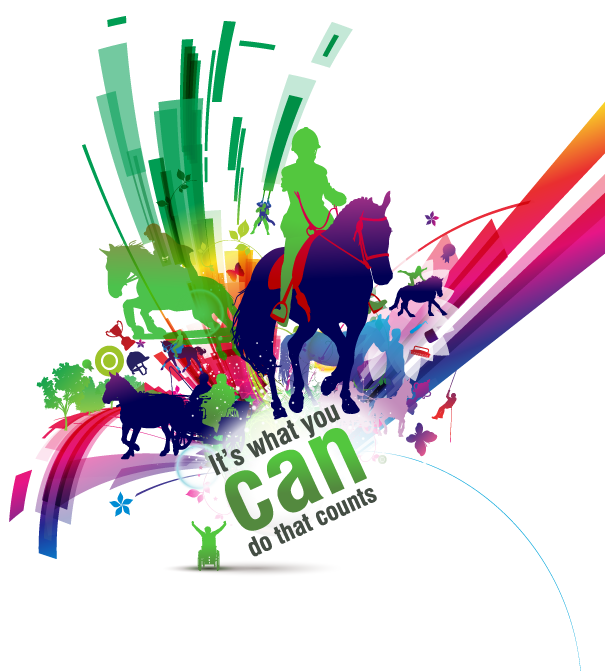 1.  HEALTH AND SAFETY2.  THE RDA COACH3.  VOLUNTEER MANAGEMENT4.  HORSE CARE & STABLE MANAGEMENT5.  TEACHING THEORY6.  MEDICAL KNOWLEDGE7.  RDA KNOWLEDGE8.  CASE STUDIES3. VOLUNTEER MANAGEMENTYou will be looking at:1. Volunteer recruitment 2. Volunteer application forms.3. Volunteer training4. Retaining Volunteers5. Insurance for Volunteers.AimsYour aims are to understand the importance of volunteers and        promote RDA as a voluntary organisation.ObjectivesBy completing this section you will be able to: Recruit new volunteers. Support volunteers with the application process  Support volunteers with the induction and training. Understand the importance of motivating volunteers. Explain RDA insurance cover in relation to RDA volunteers VOLUNTEER HELPERSVOLUNTEER HELPERSPrepare and carry out a training session for volunteers.Complete the questions below before doing the training session.VOLUNTEER TRAINING SESSIONObservation sheet—Ask someone to watch you carry out the following tasks. 1. Suggest three effective methods of recruiting new volunteers?2.	Complete the Volunteer application form and read the guidance on Completing a Disclosure check3.	Can you state what training is available for helpers at:			a)	Their Group?			b)	RDA UK? (County, Region, N.O.)4.	Why is it Important that volunteers feel motivated? List how you might motivate volunteers.5.	Volunteers are covered by public liability & personal accident insurance please briefly explain the difference between the two types of cover?1.	How are you going to organise your training session?2.	What it will cover exactly?3. Will you need any special equipment to help with your session ?4.	Do you need to prepare any handouts?  If yes, what should they 	cover (include a copy)?1.	Did the new coach stick to his / her original plan?1.	Did the new coach stick to his / her original plan?2.	If not, why? 2.	If not, why? 2.	If not, why? 3.	Was the content: (ring the appropriate one)				a)	very good				b)	good				c)	acceptable or				d)	needs improving? 3.	Was the content: (ring the appropriate one)				a)	very good				b)	good				c)	acceptable or				d)	needs improving? 3.	Was the content: (ring the appropriate one)				a)	very good				b)	good				c)	acceptable or				d)	needs improving? 4.	Was the overall impression generated throughout the training	session:				a)	very good				b)	good				c)	acceptable or				d)	needs improving? 4.	Was the overall impression generated throughout the training	session:				a)	very good				b)	good				c)	acceptable or				d)	needs improving? 4.	Was the overall impression generated throughout the training	session:				a)	very good				b)	good				c)	acceptable or				d)	needs improving? 5.	Any further comments? 5.	Any further comments? 5.	Any further comments? Observer………………………			Date…………………... Observer………………………			Date…………………... Observer………………………			Date…………………... 